ΕΛΛΗΝΙΚΗ  ΔΗΜΟΚΡΑΤΙΑ                                                                    Αρ. Πρωτ. : 16871ΝΟΜΟΣ ΗΜΑΘΙΑΣ                                                                                 Νάουσα,  20-10-2021ΔΗΜΟΣ ΗΡΩΙΚΗΣ ΠΟΛΗΣ ΝΑΟΥΣΑΣΑυτοτελές  Τμήμα  Προγραμματισμού                                        ΠΡΟΣ:  1.Οικονομική ΕπιτροπήΟργάνωσης  και  Πληροφορικής			                                2. Δημοτικό ΣυμβούλιοΔ/νση: Δ. Βλάχου  30, 592 00, Νάουσα 		      Κοιν. : 1. Δήμαρχο Νάουσας.Πληροφορίες: Παπαφιλίππου Αγγ.                                                   κ. Καρανικόλα ΝικόλαοΤηλ. 2332020352 Fax: 2332029626				   2. Αν. Προϊστάμενο   Οικ.  Υπηρεσιών	κ. Κόφκελη Αθανάσιο                                                                                                                       3. ΠροϊστάμενοΤμ.  Οικ.  Υπηρεσιών                                                                                                                             κ. Νίκα ΒασίλειοΘέμα : «Συμπληρωματική 13ης Αναμόρφωση  Τεχνικού Προγράμματος  - Προϋπολογισμού έτους 2021 Δήμου Η.Π. Νάουσας»Σχετ.:   Το, με αρ. 16868/20-10-2021, έγγραφο  του  Τμήματος Πρασίνου του Δήμου Η.Π. Νάουσας.        Σας διαβιβάζουμε την  ανωτέρω σχετική εισήγηση που αφορά στην  Συμπληρωματική της 13ης Αναμόρφωσης Τεχνικού Προγράμματος - Προϋπολογισμού  έτους  2021  του Δήμου  Η.Π. Νάουσας  και παρακαλούμε για τις δικές σας ενέργειες.  Τα στοιχεία της ανωτέρω εισήγησης περιγράφονται συγκεντρωτικά  στον παρακάτω  πίνακα:ΠΙΝΑΚΑΣ “Γ”  ΕΝΟΤΗΤΑΣ  13ης ΑΝΑΜΟΡΦΩΣΗΣΩΣ ΠΡΟΣ ΤΑ ΕΞΟΔΑΩΣ ΠΡΟΣ ΤΑ ΕΞΟΔΑΩΣ ΠΡΟΣ ΤΑ ΕΞΟΔΑΩΣ ΠΡΟΣ ΤΑ ΕΞΟΔΑΩΣ ΠΡΟΣ ΤΑ ΕΞΟΔΑΚΩΔΙΚΟΙ ΜΕ ΑΥΞΗΣΗΚΩΔΙΚΟΙ ΜΕ ΑΥΞΗΣΗΚΩΔΙΚΟΙ ΜΕ ΑΥΞΗΣΗΚΩΔΙΚΟΙ ΜΕ ΑΥΞΗΣΗΚΩΔΙΚΟΙ ΜΕ ΑΥΞΗΣΗα/αΚΑΕΠεριγραφή κωδικού εξόδουΠΟΣΟΠαρατηρήσειςΠηγή Χρημ/τησης102.63.7135.001Προμήθεια συστήματος ευφυούς άρδευσης για την διαχείριση και εξοικονόμηση αρδεύσιμου ύδατος σε Κ.Χ & χώρους πρασίνου του Δήμου Ηρωικής Πόλης Νάουσας46.499,00Το υπ΄ αριθ. 16868/ 20-10-2021, έγγραφο του  Τμήματος ΠρασίνουΙΔΙΑ ΕΣΟΔΑ (ΑΠΟΘΕΜΑΤΙΚΟ)ΣΥΝΟΛΟΣΥΝΟΛΟ46.499,00ΜΕ ΤΗΝ ΠΑΡΑΠΑΝΩ ΑΥΞΗΣΗ ΚΩΔΙΚΟΥ ΜΕΙΩΝΕΤΑΙ ΤΟ ΑΠΟΘΕΜΑΤΙΚΟ ΚΑΤΑ 46.499,00€ΜΕ ΤΗΝ ΠΑΡΑΠΑΝΩ ΑΥΞΗΣΗ ΚΩΔΙΚΟΥ ΜΕΙΩΝΕΤΑΙ ΤΟ ΑΠΟΘΕΜΑΤΙΚΟ ΚΑΤΑ 46.499,00€ΜΕ ΤΗΝ ΠΑΡΑΠΑΝΩ ΑΥΞΗΣΗ ΚΩΔΙΚΟΥ ΜΕΙΩΝΕΤΑΙ ΤΟ ΑΠΟΘΕΜΑΤΙΚΟ ΚΑΤΑ 46.499,00€ΜΕ ΤΗΝ ΠΑΡΑΠΑΝΩ ΑΥΞΗΣΗ ΚΩΔΙΚΟΥ ΜΕΙΩΝΕΤΑΙ ΤΟ ΑΠΟΘΕΜΑΤΙΚΟ ΚΑΤΑ 46.499,00€ΜΕ ΤΗΝ ΠΑΡΑΠΑΝΩ ΑΥΞΗΣΗ ΚΩΔΙΚΟΥ ΜΕΙΩΝΕΤΑΙ ΤΟ ΑΠΟΘΕΜΑΤΙΚΟ ΚΑΤΑ 46.499,00€ΜΕ ΤΗΝ ΠΑΡΑΠΑΝΩ ΑΥΞΗΣΗ ΚΩΔΙΚΟΥ ΜΕΙΩΝΕΤΑΙ ΤΟ ΑΠΟΘΕΜΑΤΙΚΟ ΚΑΤΑ 46.499,00€Ε.Δ                                                                                                           1. Αντιδήμαρχο  Τ.Ε.&Π.2. Γεν. Γραμ. Δ.Ν. 3. Δ/ντη ΤΥΔΝ 4. Προϊσταμένη Τμ. Μ& Δ.Δ..  5.  Τμ. Προγραμ.6. ΑρχείοΟ συντάξας   Η Γενική ΓραμματέαςΔήμου Η.Π. ΝάουσαςΕ.Δ                                                                                                           1. Αντιδήμαρχο  Τ.Ε.&Π.2. Γεν. Γραμ. Δ.Ν. 3. Δ/ντη ΤΥΔΝ 4. Προϊσταμένη Τμ. Μ& Δ.Δ..  5.  Τμ. Προγραμ.6. ΑρχείοΠαπαφιλίππου ΑγγελάκηςΠολιτικός Μηχανικός με Α΄ ΒοΕξαδακτύλου Παρασκευή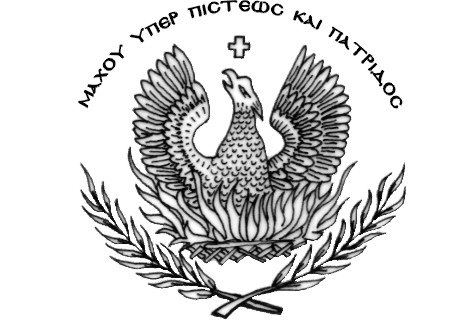 